SYLLABUS FOR THE COURSE: ADVANCED MACROECONOMETRICS – MASTER LEVEL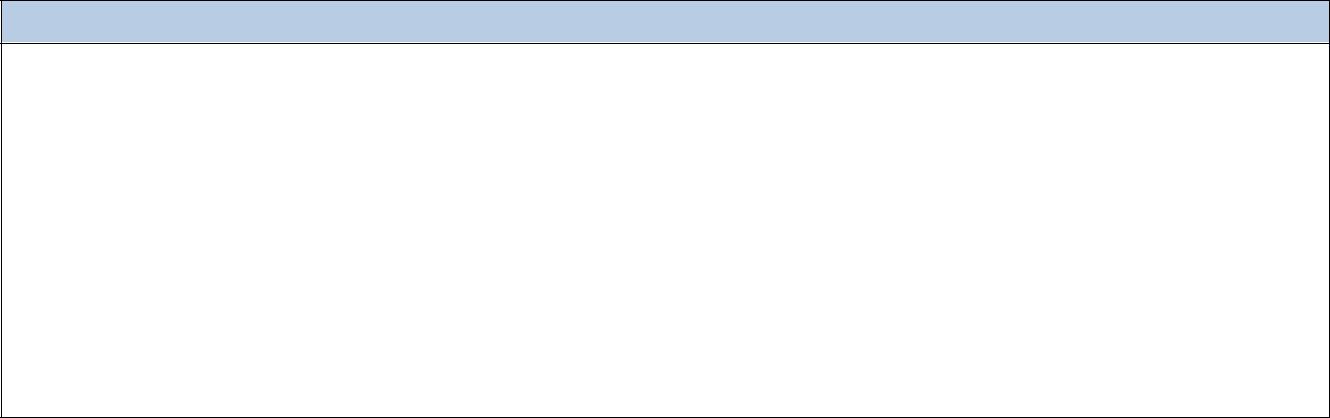 Academic policies and code of conduct:As per the policies and code of conduct of the University of Prishtina, the following are not allowed and penalties apply: Cheating on examinations; Plagiarism; Misrepresentation or falsification of data of an examination; Unauthorized communication during examinations; Knowingly allowing another student to represent your work as his or her own; Forgery, alteration, or knowing misuse of graded examinations, quizzes, grade lists, or official records of documents; Theft or destruction of examinations or papers; Submitting the same work in more than one course; Altering or destroying another student’s work or records, Attempting improperly to influence the award of any credit, grade, or honor; Violation of the rules governing teamwork; Failure to comply with the sanctions imposed under the authority of this code.Basic data for the courseBasic data for the courseAcademic unit:Faculty of Economics, University of PrishtinaTitle of the course:Advanced MacroeconometricsLevel:MasterStatus of the course:ElectiveYear of studies:2nd year, 3rd semesterNumber of hours per week:2 hours lecture ECTS credits:4Time/location:Tutor:Ardiana GashiTutor’s contact details:ardiana.gashi@uni-pr.eduContent of the courseThis course focuses on the practical uses of time-series econometrics in a macroeconomic context. The topics covered include autoregressive-moving average processes, non-stationary time series models, unit root tests, vector autoregression models, and cointegration analysis.Course’s objectives:The course has three specific objectives. The first is to equip students with skills in using time series data in their; to  lay out the econometric theory of time series analysis, with an emphasis on recent developments and to provide students with skills in analyzing selected recent works in theoretical macroeconomic modeling with an emphasis on their empirical implications and analysis. The course is built so that for each topic the econometric tool is presented first, followed by the relevant empirical applications.The expected outcomes:By the end of this course, student will be able to:Be functional in the theoretical and applied tools used by professional economists to analyze time series data. To execute and assess analysis of time series data in univariate and multivariate applied contexts.Be fluent in the statistical software Stata and, in particular, its time series applications. ActivityActivityActivityActivityWeeksHoursTotalLecturesLecturesLecturesLectures15230Seminars	(theoretical	and practical)Seminars	(theoretical	and practical)Seminars	(theoretical	and practical)Seminars	(theoretical	and practical)Case studiesCase studiesCase studiesCase studiesDirect contact with tutorDirect contact with tutorDirect contact with tutorDirect contact with tutor11313Field researchField researchField researchField researchColloquiumsColloquiumsColloquiumsColloquiums188HomeworkHomeworkHomeworkHomeworkIndividual study (at library or at home)Individual study (at library or at home)Individual study (at library or at home)Individual study (at library or at home)21530Final preparation for the examFinal preparation for the examFinal preparation for the examFinal preparation for the exam2510EvaluationEvaluationEvaluationEvaluation339Projects, presentation etc.Projects, presentation etc.Projects, presentation etc.Projects, presentation etc.TotalTotalTotalTotal100Teaching methods:Teaching methods:Teaching methods:Teaching methods:Students must attend 2 hours of lectures. During lectures and interactions students will present their work and also engage in discussions. Students must attend 2 hours of lectures. During lectures and interactions students will present their work and also engage in discussions. Students must attend 2 hours of lectures. During lectures and interactions students will present their work and also engage in discussions. Assessment methods:Assessment methods:Assessment methods:Assessment methods:Attendance/In-class Assignments 10%; Assignment 1:  20%;Empirical paper 20%; Final exam 50%.Attendance/In-class Assignments 10%; Assignment 1:  20%;Empirical paper 20%; Final exam 50%.Attendance/In-class Assignments 10%; Assignment 1:  20%;Empirical paper 20%; Final exam 50%.LiteratureLiteratureLiteratureLiteratureLiteratureLiteratureLiteratureBasic literature:Basic literature:Basic literature:Basic literature:Wooldridge, J. M. 2013. Introductory econometrics: A modern approach. 5th ed. Mason, OH: South-Western.Enders W. Applied Econometric Time Series. John Wiley & Sons, Inc., 1995 2. Mills, T.C. The EconometricWooldridge, J. M. 2013. Introductory econometrics: A modern approach. 5th ed. Mason, OH: South-Western.Enders W. Applied Econometric Time Series. John Wiley & Sons, Inc., 1995 2. Mills, T.C. The EconometricWooldridge, J. M. 2013. Introductory econometrics: A modern approach. 5th ed. Mason, OH: South-Western.Enders W. Applied Econometric Time Series. John Wiley & Sons, Inc., 1995 2. Mills, T.C. The EconometricSupplementary literatureSupplementary literatureSupplementary literatureSupplementary literatureLevendis, J., 2019, Time Series Econometrics: Learning Through Replication. (Springer Texts in Business and Economics.Enders W. Applied Econometric Time Series. John Wiley & Sons, Inc., 1995 2. Mills, T.C. The Econometric Modelling of Financial Time Series. Cambridge University Press, 1999 3. Andrew C. Harvey. Time Series Models. Harvester wheatsheaf, 1993Levendis, J., 2019, Time Series Econometrics: Learning Through Replication. (Springer Texts in Business and Economics.Enders W. Applied Econometric Time Series. John Wiley & Sons, Inc., 1995 2. Mills, T.C. The Econometric Modelling of Financial Time Series. Cambridge University Press, 1999 3. Andrew C. Harvey. Time Series Models. Harvester wheatsheaf, 1993Levendis, J., 2019, Time Series Econometrics: Learning Through Replication. (Springer Texts in Business and Economics.Enders W. Applied Econometric Time Series. John Wiley & Sons, Inc., 1995 2. Mills, T.C. The Econometric Modelling of Financial Time Series. Cambridge University Press, 1999 3. Andrew C. Harvey. Time Series Models. Harvester wheatsheaf, 1993The detailed plan of work:The detailed plan of work:WeekTopicTopicTopicTopicTopicWeek 1Introduction: Time series dataIntroduction: Time series dataIntroduction: Time series dataIntroduction: Time series dataIntroduction: Time series dataWeek 2Stochastic process and its main characteristicsStochastic process and its main characteristicsStochastic process and its main characteristicsStochastic process and its main characteristicsStochastic process and its main characteristicsWeek 3Autoregressive-moving average models ARMAAutoregressive-moving average models ARMAAutoregressive-moving average models ARMAAutoregressive-moving average models ARMAAutoregressive-moving average models ARMAWeek 4Coefficient estimation in ARMACoefficient estimation in ARMACoefficient estimation in ARMACoefficient estimation in ARMACoefficient estimation in ARMAWeek 5Forecasting in the framework of Box-Jenkins modelForecasting in the framework of Box-Jenkins modelForecasting in the framework of Box-Jenkins modelForecasting in the framework of Box-Jenkins modelForecasting in the framework of Box-Jenkins modelWeek 6Assignment 1Assignment 1Assignment 1Assignment 1Assignment 1Week 7Non-stationary time seriesNon-stationary time seriesNon-stationary time seriesNon-stationary time seriesNon-stationary time seriesWeek 8The unit root problemThe unit root problemThe unit root problemThe unit root problemThe unit root problemWeek 9The unit root problemThe unit root problemThe unit root problemThe unit root problemThe unit root problemWeek 10Unit root and structure changesUnit root and structure changesUnit root and structure changesUnit root and structure changesUnit root and structure changesWeek 11Regressive dynamic modelsRegressive dynamic modelsRegressive dynamic modelsRegressive dynamic modelsRegressive dynamic modelsWeek 12Vector autoregression model and co-integrationVector autoregression model and co-integrationVector autoregression model and co-integrationVector autoregression model and co-integrationVector autoregression model and co-integrationWeek 13Vector autoregression model and co-integrationVector autoregression model and co-integrationVector autoregression model and co-integrationVector autoregression model and co-integrationVector autoregression model and co-integrationWeek 14Causality in time seriesCausality in time seriesCausality in time seriesCausality in time seriesCausality in time seriesWeek 15SummarySummarySummarySummarySummary